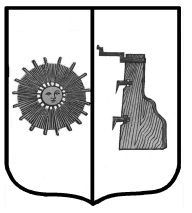 Российская ФедерацияНовгородская область                                                   Боровичский район АДМИНИСТРАЦИЯ  ПРОГРЕССКОГО СЕЛЬСКОГО ПОСЕЛЕНИЯП О С Т А Н О В Л Е Н И Е14.12.2012 № 52п.ПрогрессОб общественном СоветеАдминистрации Прогресского сельского поселенияВ целях всестороннего учета мнения жителей Прогресского сельского поселения) при принятии органами местного самоуправления общественно значимых решений в социально-экономической сфере и реализации муниципальной политики, вовлечения широких кругов общественности в процесс развития Прогресского сельского поселения, а также реализации конституционных прав граждан в области местного самоуправления,  в соответствии с Федеральным законом от 6 октября 2003 года № 131-ФЗ «Об общих принципах организации местного самоуправления в Российской Федерации», Администрация Прогресского сельского поселения ПОСТАНОВЛЯЕТ:1. Создать Общественный Совет при Администрации  Прогресского сельского поселения   (далее - Совет).2. Утвердить Положение об Общественном Совете Администрации Прогресского сельского поселения.3. Опубликовать настоящее постановление в приложении к  газете « Красная искра» « Официальный вестник», разместить на официальном сайте Администрации Прогресского сельского поселения.Зам. Главы администрациисельского поселения                                                         М.Г.ВасильеваУтвержденопостановлением АдминистрацииПрогресского сельского поселенияот 14.12.2012     № 52ПОЛОЖЕНИЕОБ ОБЩЕСТВЕННОМ СОВЕТЕ АДМИНИСТРАЦИИ ПРОГРЕССКОГО СЕЛЬСКОГО ПОСЕЛЕНИЯГлава I. ОБЩИЕ ПОЛОЖЕНИЯСтатья 1. Общие положения1. Общественный Совет Администрации Прогресского сельского поселения (далее - Совет) создается в целях регулярного и конструктивного взаимодействия граждан сельского поселения  с органами местного самоуправления, повышения роли общественности в процессе выработки проектов решений органов местного самоуправления.2. Совет является постоянно действующим консультативно-совещательным органом и работает на общественных началах и безвозмездной основе.3. В своей деятельности Совет руководствуется Конституцией Российской Федерации, федеральными законами, законами Новгородской области, Уставом Прогресского сельского поселения, муниципальными нормативными правовыми актами Прогресского сельского поселения, а также настоящим Положением.4. Деятельность Совета основывается на принципах законности, гуманизма, уважения прав человека, гласности, согласования интересов различных социальных и культурных групп района.Статья 2. Цели и задачи Совета1. Совет создается в целях развития институтов гражданского общества, демократических принципов функционирования органов местного самоуправления Прогресского сельского поселения, обеспечения взаимодействия граждан и их объединений с органами местного самоуправления для достижения согласованных решений по наиболее важным для населения района вопросам экономического и социального развития, укрепления правопорядка и безопасности, защиты основных прав и свобод человека и гражданина.2. Задачи Совета:- содействие развитию институтов общественного самоуправления;- привлечение граждан и их объединений к решению задач социально-экономического развития сельского поселения;- выдвижение и поддержка гражданских инициатив, имеющих значение для сельского поселения и направленных на реализацию конституционных прав, свобод и законных интересов граждан и их объединений при реализации местного самоуправления;- выработка рекомендаций органам местного самоуправления по социально-значимым вопросам развития сельского поселения;- проведение общественной экспертизы проектов муниципальных правовых актов;- осуществление экспертизы хода выполнения ранее принятых решений Совета, с выработкой, при необходимости методов и способов их корректировки.Глава II. ПОРЯДОК ФОРМИРОВАНИЯ СОВЕТАСтатья 3. Принципы формирования и деятельности Совета, состав Совета1. Формирование и деятельность Совета основывается на принципах добровольности,  гласности и законности.2. Совет формируется из числа граждан, официально зарегистрированных и постоянно проживающих на территории Прогресского сельского поселения  не менее 1 года, в том числе представителей общественных объединений, некоммерческих организаций, зарегистрированных в соответствии с действующим законодательством и осуществляющих свою деятельность на территории Прогресского сельского поселения, а также представителей профессиональных, творческих и деловых кругов.3. Не допускаются к выдвижению кандидатов в члены Совета следующие общественные объединения, некоммерческие организации (далее объединения (организации)):- объединения (организации), зарегистрированные менее чем за один год до дня истечения срока полномочий членов Совета действующего состава либо до дня формирования в соответствии с настоящим Положением первого состава Совета;- политические партии;- объединения (организации), которым в соответствии с Федеральным законом от 25.07.2002 № 114-ФЗ "О противодействии экстремистской деятельности" (далее - Федеральный закон "О противодействии экстремистской деятельности") вынесено предупреждение в письменной форме о недопустимости осуществления экстремистской деятельности, в течение одного года со дня вынесения предупреждения, если оно не было признано судом незаконным;- объединения (организации), деятельность которых приостановлена в соответствии с Федеральным законом "О противодействии экстремистской деятельности", если решение о приостановлении не было признано судом незаконным.Статья 4. Порядок формирования Совета1. Состав Совета формируется в количестве 5 человек.  2. Формирование состава Совета осуществляется в два этапа. 3.Формирование состава Совета инициируется Главой  Прогресского сельского поселения путем издания соответствующего нормативно-правового акта, Администрации сельского поселения который публикуется в приложении к газете « Красная искра» « Официальный вестник» и размещается на официальном сайте  Администрации сельского поселения в информационно-телекоммуникационной сети «Интернет»4. На первом этапе Глава сельского поселения в течение пяти дней со дня инициирования им в соответствии частью 3 настоящей статьи процедуры формирования состава Совета по результатам проведения консультаций с общественными объединениями, научными и творческими союзами,  иными некоммерческими организациями, осуществляющими свою деятельность на территории сельского поселения, определяет кандидатуры 5 граждан, которые внесли значительный вклад в развитие сельского поселения, и направляет им соответствующие письменные предложения. Граждане, получившие предложение войти в состав Совета, в течение пяти дней письменно уведомляют Главу сельского поселения о своем согласии, либо об отказе войти в состав Совета.5. На втором этапе объединения (организации), указанные в части 2 статьи 3 настоящего Положения в течение десяти дней со дня инициирования Главой сельского поселения в соответствии с частью 3 настоящей статьи процедуры формирования состава Совета направляют в Администрацию сельского поселения решения руководящих коллегиальных органов указанных объединений (организаций) о выдвижении кандидатов в члены Совета. Указанные решения должны содержать информацию о деятельности данных объединений (организаций), а также сведения, характеризующие выдвигаемого кандидата.Одновременно с решением о выдвижении кандидата в состав Совета объединением (организацией) направляются:копия свидетельства о государственной регистрации общественного объединения, некоммерческой организации;заявление кандидата о согласии на участие в работе Совета по форме согласно приложению к настоящему Положению,Одно объединение (организация) может выдвинуть не более двух кандидатов в состав Совета.В случае поступления в Администрацию сельского поселения документов, не отвечающих требованиям настоящей части, они возвращаются направившему их объединению (организации) с указанием причин возврата.6. Члены Совета, утвержденные Главой сельского поселения, в течение пяти дней со дня окончания приема заявлений от организаций (объединений), изъявивших желание выдвинуть своего(их) кандидата(ов) (представителя(ей)) в состав Совета, путем рейтингового голосования принимают решение о приеме в члены Совета  представителей объединений (организаций) указанных в части 2 статьи 3 настоящего Положения. В бюллетень для голосования не включаются кандидаты, не соблюдающие ограничения и запреты для членов Совета, установленных частями 1 и 2 статьи 6 настоящего Положения.7. Решение о приеме в члены Совета в течение 5 дней с момента принятия направляется Главе сельского поселения для утверждения полного состава Совета.8. Полный состав Совета утверждается нормативным правовым актом Администрации сельского поселения  и подлежит официальному опубликованию в приложении к  газете «Красная искра» « Официальный вестник» и  размещению на официальном сайте Администрации  сельского поселения в разделе «Общественный совет». 9. Первое пленарное заседание Совета проводится не позднее 30 дней со дня формирования правомочного состава Совета. Совет является правомочным, если в его состав вошло не менее (от 3 до 5) членов Совета.10. За два месяца до истечения срока полномочий членов Совета Глава сельского поселения  инициирует процедуру формирования нового состава Совета в установленном настоящим Положением порядке.Статья 5. Органы Совета1. Органами Совета являются комиссии. В состав комиссий Совета входят члены Совета.2. Пленарное заседание Общественного Совета является ее высшим органом управления.3. Руководство деятельностью Совета возлагается на председателя Совета.4. В случае временного отсутствия председателя Совета деятельностью Совета руководит заместитель председателя Совета.5. Председатель и заместитель председателя Совета избираются открытым голосованием членов Совета на первом заседании Совета. Председатель, заместитель председателя Совета считается избранным, если за него проголосовало не менее двух третей от установленного числа членов Совета. 6. Председатель Совета организует и ведет пленарные заседания Совета, подписывает решения и протоколы пленарных заседаний Совета, а также другие документы в пределах своих полномочий.7. Совет вправе образовывать временные комиссии и рабочие группы Совета.8. В состав рабочих групп Совета могут входить члены Совета, представители объединений (организаций) и иные граждане, привлеченные к работе Совета.9. К участию в работе Совета (по согласованию) могут привлекаться эксперты.Глава III. ЧЛЕН СОВЕТАСтатья 6. Члены Совета1. Членом Совета может быть гражданин Российской Федерации, достигший 18-летнего возраста, официально зарегистрированный и постоянно проживающий на территории Прогресского сельского поселения  не менее 1 года.2. Членом Совета не может быть:- Президент Российской Федерации, члены Совета Федерации Федерального Собрания Российской Федерации, депутаты Государственной Думы Федерального Собрания Российской Федерации, члены Правительства Российской Федерации, депутаты Новгородской областной Думы или законодательных (представительных) органов государственной власти иных субъектов Российской Федерации, судьи,  иные лица, замещающие государственные должности Российской Федерации, должности федеральной государственной службы, государственные должности Новгородской области или иных субъектов Российской Федерации, должности государственной гражданской службы Новгородской области или иных субъектов Российской Федерации, должности муниципальной службы, лица, признанные недееспособными или ограничено дееспособными на основании решения суда;- лица, имеющие непогашенную или неснятую судимость;3. Члены Совета осуществляют свою деятельность на непостоянной основе.4. Срок полномочий членов Совета составляет 3 года с момента утверждения нормативным правовым актом Администрации  сельского поселения  полного состава Совета и прекращается в день первого пленарного заседания вновь избранного состава Совета.Статья 7. Участие члена Совета в его работе1. Член Совета принимает личное участие в работе пленарных заседаний Совета, комиссий и рабочих групп Совета.2. Член Совета вправе свободно высказывать свое мнение по любому вопросу деятельности Совета, комиссий и рабочих групп Совета.3. Члены Совета при осуществлении своих полномочий не связаны решениями выдвинувших их в состав Совета  объединениями (организациями).4. Отзыв объединением (организацией) своего представителя из членов Совета без согласия Совета не допускается.Статья 8. Прекращение полномочий члена Совета1. Полномочия члена Совета прекращаются в следующих случаях:1) истечения срока его полномочий;2) подачи им письменного заявления о выходе из состава Совета;3) неспособности его по состоянию здоровья участвовать в работе Совета;4) вступления в законную силу вынесенного в отношении него обвинительного приговора суда;5) смерти члена Совета;6) признания его недееспособным, безвестно отсутствующим или умершим на основании решения суда, вступившего в законную силу;7) избрания или назначения его на должность, не совместимую с членством в Общественном Совете в соответствии с положением абзаца 1 части 2 статьи 6 настоящего Положения;8) изменения места жительства в связи с выездом за пределы сельского поселения;9) прекращения гражданства Российской Федерации;10) неучастия без уважительной причины в работе трех заседаний Общественного Совета подряд.2. Полномочия члена Совета приостанавливаются в случаях:1) предъявления ему в порядке, установленном уголовно-процессуальным законодательством Российской Федерации, обвинения в совершении преступления;2) назначения ему административного наказания в виде административного ареста;3) регистрации его в качестве кандидата на должность Президента Российской Федерации, кандидата в депутаты Государственной Думы Федерального Собрания Российской Федерации, кандидата в депутаты Новгородской областной Думы или законодательного (представительного) органа государственной власти иного субъекта Российской Федерации,  доверенного лица или уполномоченного представителя кандидата (политической партии) на указанных выборах, а также в случае вхождения его в состав инициативной группы по проведению референдума Российской Федерации или референдума Новгородской области, местного референдума.Глава IV. ДЕЯТЕЛЬНОСТЬ СОВЕТАСтатья 9. Основные формы работы Совета1. Основными формами работы Совета являются:- пленарные заседания Совета;- заседания комиссий Совета;- заседания временных комиссий Совета;- заседания рабочих групп Совета;- мероприятия, организуемые и проводимые Советом.2. Заседания Совета проводятся по мере необходимости. 3. Заседание Совета правомочно, если в нем участвуют не менее 3 членов Совета.4. В целях реализации функций, возложенных на Совет настоящим Положением, Совет вправе:- проводить слушания по общественно важным проблемам;- проводить общественную экспертизу проектов муниципальных правовых актов органов местного самоуправления;- приглашать руководителей органов местного самоуправления и руководителей их структурных подразделений на заседания Совета;- направлять членов Совета для участия в работе комиссий органов местного самоуправления в порядке, определяемом этими органами;- проводить семинары, слушания и "круглые столы" по актуальным вопросам общественной жизни сельского поселения;- доводить до сведения жителей сельского поселения информацию о гражданских инициативах, о деятельности Совета.Статья 10. Решения СоветаРешения Совета принимаются в виде:- рекомендаций администрации сельского поселения  по результатам проведения общественной экспертизы проектов нормативных правовых актов;- в форме заключений по действию (бездействию) администрации сельского поселения;- протоколов слушаний;- предложений по вопросам реализации и защиты прав, свобод и законных интересов граждан;- обращений по вопросам, отнесенным к компетенции Совета;Решения Совета принимаются простым большинством голосов его членов, присутствующих на заседании, если иное не установлено настоящим Положением и носят рекомендательный характер.Статья 11. Общественная экспертиза1. Совет вправе проводить общественную экспертизу проектов социально значимых муниципальных правовых актов администрации сельского поселения, Совета депутатов Прогресского сельского поселения затрагивающих вопросы:- социальной политики и конституционных прав граждан Российской Федерации;- обеспечения общественной безопасности и правопорядка.2. Для проведения общественной экспертизы Совет создает рабочую группу, которая вправе:- привлекать экспертов;- рекомендовать Совету направить в органы местного самоуправления запрос о представлении документов и материалов, необходимых для проведения экспертизы.Статья 12. Заключения Совета1. Заключение Совета имеет рекомендательный характер, утверждаются большинством голосов от установленного числа членов Совета и направляются Главе сельского поселения, Председателю Совета депутатов сельского поселения соответственно2. Заключения Совета подлежат обязательному рассмотрению Администрацией сельского поселения 3. Рассмотрение заключений Совета производится с приглашением уполномоченного Советом члена Общественного Совета.Глава V. ВЗАИМОДЕЙСТВИЕ СОВЕТА С ОРГАНАМИГОСУДАРСТВЕННОЙ ВЛАСТИ И МЕСТНОГО САМОУПРАВЛЕНИЯСтатья 13. Содействие членам СоветаАдминистрация сельского поселения, их должностные лица, муниципальные служащие оказывают содействие членам Совета в исполнении ими обязанностей, установленных настоящим Положением.Статья 15. Информационное обеспечение деятельности Совета1. Для информационного обеспечения деятельности Совета и доступа широких кругов общественности к рассматриваемым Советом вопросам, а также к результатам работы Совета осуществляются публикации в средствах массовой информации.2. Администрация сельского поселения  для информационного обеспечения деятельности Совета и доступа широких кругов общественности к рассматриваемым Советом вопросам, а также к результатам работы Совета создает на официальном сайте администрации  сельского поселения  раздел "Общественный Совет".Статья 16. Обеспечение деятельности СоветаПравовое, организационное, документальное, информационное, материально-техническое обеспечение деятельности Совета осуществляет Администрация сельского поселения.Статья 17. Переходные положенияСозыв и организацию проведения первого заседания первого состава Совета осуществляет Глава сельского поселения.Первое заседание первого состава Совета открывает и ведет до избрания председателя Совета Глава сельского поселения.По всем вопросам, не нашедшим отражения в настоящем Положении, но так или иначе вытекающим из цели и задач деятельности Совета, Совет руководствуется действующим законодательством._________________________________________________________Приложениек Положению об Общественном Советесельского поселения______________________________                                             от ___________________________                                             ______________________________                                                (фамилия, имя, отчество)ЗАЯВЛЕНИЕ    Даю согласие на включение меня в состав Общественного Совета ____________ сельского поселения. С Положением  об Общественном  Совете _____________________сельского поселения,  регулирующим  деятельность членов Общественного Совета, ознакомлен(а).    О себе сообщаю следующие сведения:    1. Дата и место рождения __________________________________    2. Гражданство ________________________________________    3. Образование____________________________________________    4. Ученая степень, ученое звание ___________________________    5. Место работы и занимаемая должность _____________________    6. Наличие   государственных,   региональных, муниципальных   наград, поощрений _________________________________________    7. Неснятых и непогашенных судимостей не имею.8. Адрес места жительства ___________________________________9. Телефон ___________________________________________10. Принадлежность к политической партии либо                  иному общественному объединению и статус в нем _________________11. Опыт  работы  в  общественной  сфере,  перечень занимаемых выборных должностей _____________________________________________________ (собственноручная подпись)    ____________________________